Joy 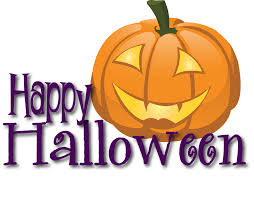 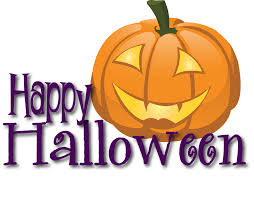 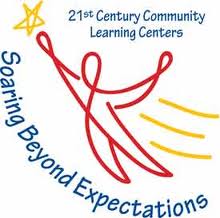 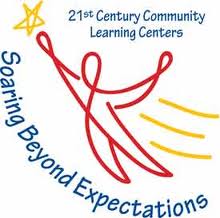 